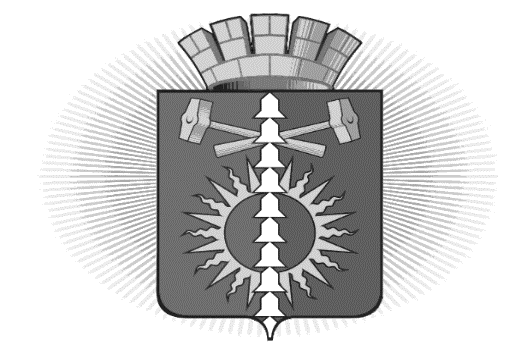 
АДМИНИСТРАЦИЯ ГОРОДСКОГО ОКРУГА ВЕРХНИЙ ТАГИЛП О С Т А Н О В Л Е Н И Еот 17 августа 2018 года № 588город Верхний ТагилОб утверждении Порядка аккумулирования и расходования средств заинтересованных лиц, направляемых на выполнение минимального и (или) дополнительного перечней работ по благоустройству дворовых территорий многоквартирных домов на территории городского округа Верхний ТагилВ соответствии с постановлением Правительства Российской Федерации от 10.02.2017 № 169 (в ред. от 16.12.2017) «Об утверждении Правил предоставления и распределения субсидий из федерального бюджета бюджетам субъектов Российской Федерации на поддержку государственных программ субъектов Российской Федерации и муниципальных программ формирования современной городской среды», постановлением Правительства Свердловской области от 31.10.2017 № 805-ПП (в ред. от 25.07.2018) «Об утверждении государственной программы Свердловской области «Формирование современной городской среды на территории Свердловской области на 2018-2022 годы», в целях реализации муниципальной программы «Формирование комфортной городской среды городского округа Верхний Тагил на 2018-2022 годы», утвержденной постановлением администрации городского округа Верхний Тагил 01.11.2017 № 668, руководствуясь Уставом городского округа Верхний ТагилПОСТАНОВЛЯЮ:1. Утвердить Порядок аккумулирования и расходования средств заинтересованных лиц, направляемых на выполнение минимального и (или) дополнительного перечней работ по благоустройству дворовых территорий многоквартирных домов на территории городского округа Верхний Тагил (прилагается).2. Опубликовать настоящее Постановление в газете «Местные ведомости» и разместить на официальном сайте городского округа Верхний Тагил.3. Контроль за исполнением настоящего Постановления возложить на заместителя главы администрации по экономическим вопросам Н.Е. Поджарову.Глава городского округа Верхний Тагил            		В.Г. КириченкоУтвержденпостановлением администрациигородского округа Верхний Тагилот «17»августа 2018 года № 588Порядокаккумулирования и расходования средств заинтересованных лиц, направляемых на выполнение минимального и (или) дополнительного перечней работ по благоустройству дворовых территорий многоквартирных домов на территории городского округа Верхний ТагилI. Общие положения 1. Настоящий Порядок аккумулирования и расходования средств заинтересованных лиц, направляемых на выполнение минимального и (или) дополнительного перечней работ по благоустройству дворовых территорий многоквартирных домов на территории городского округа Верхний Тагил (далее - Порядок), регламентирует процедуру аккумулирования и расходования средств заинтересованных лиц, направляемых на выполнение минимального и (или) дополнительного перечней работ по благоустройству дворовых территорий многоквартирных домов на территории городского округа Верхний Тагил, механизм контроля за их расходованием, а также устанавливает порядок и формы финансового и (или) трудового участия граждан в выполнении указанных работ.2. Для целей настоящего Порядка под заинтересованными лицами понимаются собственники помещений в многоквартирных домах, собственники иных зданий и сооружений, расположенных в границах дворовой территории, в отношении которой принято решение о благоустройстве.3. Мероприятия по благоустройству дворовых территорий многоквартирных домов на территории городского округа Верхний Тагил, финансируемые за счет бюджетных средств и средств собственников помещений, расположенных в многоквартирном доме, осуществляются по минимальному и (или) дополнительному перечням видов работ по благоустройству дворовых территорий многоквартирных домов.Минимальный перечень видов работ по благоустройству дворовых территорий многоквартирных домов включает в себя: ремонт дворовых проездов, обеспечение освещения дворовых территорий, установку скамеек, урн для мусора.В рамках дополнительного перечня видов работ осуществляется: оборудование детских и спортивных площадок, оборудование автомобильных парковок, обустройство контейнерных площадок для сбора твердых коммунальных отходов, кронирование деревьев, озеленение территорий.4. Заинтересованные лица принимают решение о финансовом и (или) трудовом участии в реализации мероприятий по благоустройству дворовых территорий по минимальному и (или) дополнительному перечням работ. Решение принимается на общем собрании собственников помещений многоквартирного дома, которое проводится в соответствии с требованиями статей 44 - 48 Жилищного кодекса Российской Федерации.II. Порядок трудового и финансового участия заинтересованных лиц5. Организация трудового участия осуществляется заинтересованными лицами в соответствии с решением общего собрания собственников помещений в многоквартирном доме, дворовая территория которого подлежит благоустройству, оформленного соответствующим протоколом общего собрания собственников помещений в многоквартирном доме.6. На собрании собственников, жителей многоквартирного дома обсуждаются условия о трудовом участии собственников, жителей многоквартирного дома, собственников иных зданий и сооружений, расположенных в границах дворовой территории, подлежащей благоустройству, в мероприятиях по благоустройству дворовых территорий. Решение о выбранных работах также включается в протокол общего собрания собственников.7. Трудовое участие граждан может быть внесено в виде следующих мероприятий, не требующих специальной квалификации, таких как:1) подготовка дворовой территории к началу работ (земляные работы);2) участие в строительных работах - снятие старого оборудования, установка уличной мебели, зачистка от ржавчины, окрашивание элементов благоустройства;3) участие в озеленении территории - высадка растений, создание клумб, уборка территории.8. Организация финансового участия осуществляется заинтересованными лицами в соответствии с решением общего собрания собственников помещений в многоквартирном доме, дворовая территория которого подлежит благоустройству, оформленного соответствующим протоколом общего собрания собственников помещений в многоквартирном доме, в объеме 5% от общей сметной стоимости.9. Для целей финансового участия заинтересованных лиц в благоустройстве территории организации, осуществляющие управление многоквартирными домами (далее – уполномоченные представители заинтересованных лиц) открывают счет в российской кредитной организации, величина собственных средств (капитала) которой составляет не менее 20 миллиардов рублей, либо в органах казначейства и размещает реквизиты на своем официальном сайте.10. Финансовое участие граждан осуществляется посредством сбора денежных средств физических и юридических лиц, собственников помещений, расположенных в многоквартирном доме, дворовая территория которого подлежит благоустройству, уполномоченным представителем заинтересованных лиц путем предоставления рассрочки платежа и включения необходимой суммы в ежемесячный платежный документ на оплату жилищно-коммунальных услуг.11. Финансовое и (или) трудовое участие граждан в выполнении мероприятий по благоустройству дворовых территорий должно подтверждаться документально в зависимости от формы такого участия.Уполномоченные представители заинтересованных лиц предоставляют в администрацию городского округа Верхний Тагил (архитектурно-строительный отдел) в качестве подтверждения:1) трудового участия - отчет о проведении мероприятий с трудовым участием граждан. При этом рекомендуется в качестве приложения к такому отчету представлять фотоматериалы, видеоматериалы, подтверждающие проведение мероприятия с трудовым участием граждан, и размещать указанные материалы в средствах массовой информации, социальных сетях, сети Интернет;2) финансового участия - копии платежных поручений о перечислении денежных средств в бюджет городского округа Верхний Тагил.12. Информация о начале реализации мероприятий по благоустройству (конкретная дата, место проведения, памятка и другие материалы) размещаются на официальном сайте администрации городского округа Верхний Тагил в сети Интернет, а также на информационных стендах многоквартирных домов, участвующих в реализации мероприятийIII. Порядок аккумулирования и расходования средств13. При принятии решения на общем собрании собственников помещений в многоквартирном доме о финансовом участии заинтересованных лиц в реализации мероприятий по благоустройству дворовых территорий денежные средства заинтересованных лиц перечисляются уполномоченным представителем заинтересованных лиц на лицевой счет администратора дохода бюджета Администрации городского округа Верхний Тагил (далее – Администрация).14. В целях софинансирования мероприятий по благоустройству дворовой территории Администрация заключает Соглашение с уполномоченным представителем заинтересованных лиц, в котором определяются порядок и объем денежных средств, подлежащих перечислению заинтересованными лицами, порядок расходования и возврата указанных средств, права, обязанности и ответственность сторон Соглашения, условия и порядок контроля заинтересованными лицами за операциями, с указанными средствами, иные условия.15. Объем денежных средств, подлежащих перечислению заинтересованными лицами, определяется в соответствии со сметным расчетом, а также исходя из нормативной стоимости (единичных расценок) работ по благоустройству дворовых территорий и объема работ, указанного в дизайн-проекте, и составляет 5% от общей сметной стоимости.16. Фактический объем денежных средств, подлежащих перечислению заинтересованными лицами, может быть изменен по итогам осуществления закупки товара, работы, услуги в соответствии с положениями Федерального законаот 05.04.2013 № 44-ФЗ "О контрактной системе в сфере закупок товаров, работ, услуг для обеспечения государственных и муниципальных нужд", а также с учетом стоимости фактически выполненных работ.17. Перечисление денежных средств уполномоченным представителем заинтересованных лиц осуществляется в течение 10 дней с момента подписания Соглашения, но не позднее 01 сентября текущего года.В случае, если денежные средства в полном объеме не будут перечислены в срок, установленный в первом абзаце настоящего пункта, то заявка такого многоквартирного дома в части выполнения минимального и (или) дополнительного перечня работ по благоустройству территории выполнению не подлежит.18. Денежные средства считаются поступившими в доход бюджета городского округа Верхний Тагил с момента их зачисления на лицевой счет Администрации как администратора дохода бюджета городского округа Верхний Тагил.19. Администрация обеспечивает учет поступающих от уполномоченных представителей заинтересованных лиц денежных средств в разрезе многоквартирных домов, дворовые территории которых подлежат благоустройству. Информация о поступивших денежных средствах размещается (обновляется) на официальном сайте Администрации ежемесячно.20. Расходование аккумулированных денежных средств заинтересованных лиц на выполнение работ по благоустройству дворовых территорий жилых домов осуществляется в соответствии с условиями заключенных Соглашений с уполномоченными представителями заинтересованных лиц.21. Главным распорядителем, получателем бюджетных средств городского округа Верхний Тагил по данному Порядку является Администрация.22. Администрация производит перечисление денежных средств, источником финансирования которых являются аккумулированные денежные средства заинтересованных лиц, на расчетный счет организации, выполняющей работы по благоустройству дворовой территории (по итогам конкурсных процедур), в течение 10 дней с момента подписания актов выполненных работ и согласования их с уполномоченными представителями заинтересованных лиц.23. Администрация обеспечивает возврат аккумулированных денежных средств (неиспользованной части) уполномоченным представителям заинтересованных лиц в срок до 31 января года, следующего за отчетным, при условии:1) экономии денежных средств по итогам проведения конкурсных процедур;2) неисполнения работ по благоустройству дворовой территории многоквартирного дома по вине подрядной организации;3) непредоставления заинтересованными лицами доступа к проведению благоустройства на дворовой территории;4) возникновения обстоятельств непреодолимой силы;5) возникновения иных случаев, предусмотренных действующим законодательством.24. В случае наступления условий, указанных в пункте 23 настоящего Порядка, уполномоченные представители заинтересованных лиц обеспечивают возврат аккумулированных денежных средств (неиспользованной части) населению.IV. Контроль за соблюдением условий Порядка25. Контроль за целевым расходованием аккумулированных денежных средств заинтересованных лиц осуществляется Администрацией и органами муниципального финансового контроля в соответствии с действующим законодательством.